TARPTAUTINIO BENDRADARBIAVIMO PROJEKTO                                                                                                                             AKADEMIJA „NUOTYKIŲ LEADER“ (ACAGEMY ADVENTURE LEADER) DALYVIO ATRANKOS ANKETADalyvio duomenysVerslumo, užsienio kalbos gebėjimaiDalyvio motyvacija*- Esu informuotas ir suprantu, kad:Duomenų valdytojas – Šiaurės Vakarų Lietuvos vietos veiklos grupė, Laisvės g. 39 – 1, 89225 Mažeikiai , tel.  8-679 84005.Duomenų gavėjas –  Šiaurės Vakarų Lietuvos vietos veiklos grupė. Asmens duomenys saugomi ne ilgiau, nei tai yra būtina tais tikslais, kuriais asmens duomenys yra tvarkomi.Turiu teisę prašyti, kad duomenų valdytojas leistų susipažinti su mano asmens duomenimis ir juos ištaisytų arba ištrintų, arba apribotų duomenų tvarkymą, arba teisę nesutikti, kad duomenys būtų tvarkomi.Turiu teisę pateikti skundą Valstybinei duomenų apsaugos inspekcijai.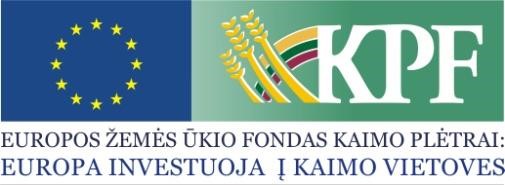 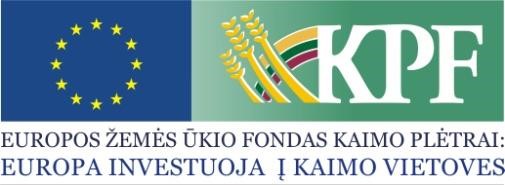 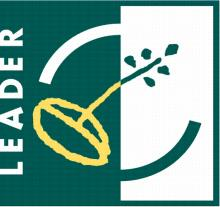 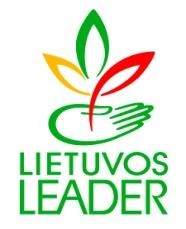 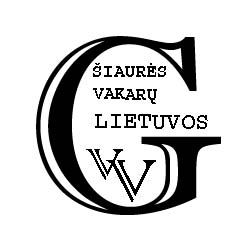 Vardas, pavardė*Miestas, rajonas*Gimimo data*Švietimo įstaigos pav., klasė/kursas*Švietimo įstaigos pav., klasė/kursas*El. paštas, telefono numeris*El. paštas, telefono numeris*Ar lankote/lankėte  ekonomikos ar verslumo ugdymo pamokas/studijas? Ar lankote švedų kalbos pamokas/studijas?Galite laisvai kalbėti šia kalba?Ar lankote anglų kalbos pamokas/studijas? Galite laisvai kalbėti šia kalba?Kodėl aš noriu dalyvauti tarptautinio bendradarbiavimo projekte                                                                                                                             Akademija „Nuotykių LEADER“ (ACAGEMY ADVENTURE LEADER)?Trumpai argumentuokite.